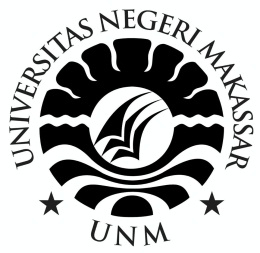 SKRIPSIPENGGUNAAN MEDIA FLANELGRAPH DALAM MENINGKATKAN HASIL BELAJAR IPA MURID TUNAGRAHITA RINGAN KELAS DASAR V DI SLB JENETALLASARISKA AZISJURUSAN PENDIDIKAN LUAR BIASAFAKULTAS ILMU PENDIDIKANUNIVERSITAS NEGERI MAKASSAR2018